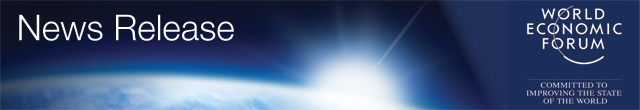 Aylin Elci، المشاركة العامة، ‎+41 75 404 10 95 aylin.elci@weforum.orgتطوير الطب باستخدام الآلات، وتوفير الرعاية الصحية عالية الجودة، ومعالجة الصحة العقلية: تعرف على صناع التغيير لهذا العاممن تجديد النظام الصحي إلى التحقق في الفساد، 115 من رواد العالم تحت سن الأربعين من اختيار المنتدى الاقتصادي العالمي يمثلون  52 دولةينضم الأعضاء الجدد إلى منتدى القيادات العالمية الشابة الذين أبدع أعضاؤه القدامى على المستوى العالمي وحاز بعضهم على جوائز نوبل، وبعضهم الآخر أصبح سفيراً للنوايا الحسنة للأمم المتحدة، أو رؤساء تنفيذيين لشركات Fortune 500تضم دفعة عام 2020 من القيادات العالمية الشابة، ميجان رابينو، مساعدة كابتين فريق الولايات المتحدة لكرة القدم النسائية، وJR، فنان الشوارع الشهير عالمياً، وجولريز غرامان، أول برلمانية نيوزيلندية لاجئة، وسانا مارين رئيسة الوزراء الأصغر سناً في فنلندا، ولاري مادوو، محرر أفريكا بزنس، لدى BBC News، و تشيو شو زي، الرئيس الدولي لأعمال شركة Xiaomiتعرّف على دفعة القيادات العالمية الشابة الجديدة على wef.ch/ygl20 و#YGL20
جينيف، سويسرا، 11 مارس 2020 - ينضم اليوم إلى منتدى القيادات العالمية الشابة التابع للمنتدى الاقتصادي العالمي 115 فناناً وناشطاً وأكاديمياً وتنفيذياً وقائداً سياسياً تحت سن 40 عاماً من الرائدين في مجالاتهم، والعاملين على توسيع نطاقات الحدود القائمة وتحقيق الريادة والابتكار، وكسر القواعد  التقليدية من أجل تحسين العالم.كان البروفيسور  كلاوس شواب، مؤسس ورئيس المنتدى الاقتصادي العالمي، قد أسس منتدى القيادات العالمية الشابة عام 2004 للوصول إلى عالم يتحمل فيه القادة مسؤولية تحقيق مستقبل مستدام، وفي الوقت الذي يواجهون فيه تحديات لا تنفك تزداد تعقيداً وترابطاً. يضم المنتدى اليوم 1300 عضو وخريج، يمثلون أكثر من 115 بلداً. ومن أبرز الأعضاء الممثلة ياو تشن، والمحامية أمل كلوني، والكاتية هيلاري كوتام، والمخرجة السينمائية وانوري كاهيو، ورئيس كوستاريكا كارلوس ألفارادو كيسادا،ومؤسس شركة علي بابا جاك ما، ومؤسس ويكيبيديا جيمي ويلز.ينشط أفراد القيادات العالمية الشابة في المجالات الأكثر إثارة وديناميكية في العالم اليوم ويعملون مع وضع نصب أعينهم تحقيق الأثر.  في العام المنصرم، تعاونوا لتسريع ريادة الأعمال بين اللاجئين من أجل إطلاق المواهب المحلية وضخ ناتج محلي إجمالي يقدر بمبلغ 56 مليون دولار من مخيم كاكوما بكينيا في الاقتصاد العالمي. هذا وقد عملوا لحل تحديات إدارة النفايات من خلال التركيز على تحسين القدرة على المعالجة في المنشآت الهندية، وعلى نطاق أوسع، فقد جهزوا الأجيال الشابة بالأدوات اللازمة للتأثير الفعال على الشؤون السياسية والسياسات.تمثل دفعة هذا العام من القيادات العالمية الشابة مجموعة متنوعة تتمتع بالقدرة على تعزيز التفاهم والعمل، وتشكل النساء هذا العام  أكثر من نصف الأعضاء، بينما يمثل ثلث القيادات العالمية الشابة الاقتصادات الناشئة. سينخرط أفراد الدفعة الجديدة في برنامج مدته خمس سنوات يشمل دورات تعليمية تنفيذية وبعثات جماعية وفرص للتعاون واختبار الأفكار مع شبكة موثوقة من أقرانهم. الأمر الذي يمثل أيضاً فرصة لهم لتحديد طرق يمكن لأعمالهم  الرائدة من خلالها تطوير نماذج جديدة من الابتكار وتصنع فرقاً في مجتمعاتهم.وقالت ماريا ليفين، رئيس منتدى القيادات العالمية الشابة بالمنتدى الاقتصادي الدولي: "من خلال مساعدة ودفع هؤلاء القادة الواعدين والمتميزين نأمل في خلق تأثيرات إيجابية تفيد المجتمعات بأكملها. وكاستجابة للتراجع المفزع في  الثقة في القيادة في العقد المنصرم، فإن هؤلاء القادة العالميون الشباب يلهمون العالم من خلال ديناميكيتهم، وشغفهم ونزاهتهم".الأكاديميونلمياء الحاج، بروفيسور مساعد، جامعة السلطان قابوس بمسقط، سلطنة عُمانكيوامي في، رئيس مختبر الحمض النووي القديم بمعهد علم الحفريات الفقاري بأكاديمية العلوم الصينية  يينغ جيانغ، بروفيسور، جامعة بيكين مانويلا كاستر، بروفيسور مساعد، الجامعة الفيدرالية بسانتا كاتاريناإيمي ناكامورا، بروفيسور الاقتصاديات مستشارة بيركلي جامعة كاليفورنياينبرش نيوجسي، مديرة منظمة ضوء للعالم، المدافعة والحقوقالناشطون في مجال الخدمات المصرفيةأليشان دنيز كوردو، المديرة الإدارية لسيتي جروب، كبير موظفي العمليات لإدارة المخاطر باربارا (ماول) مولفي، المديرة الإدارية لبنك كريدي سويس آي جي، رئيسة استراتيجية الأسواق العالمية ورئيسة التسويق العالمي  فيناتي موتيارا، فيناتي أورجانيك المحدودة، المديرة الإدارية والرئيس التنفيذيكوش ساكسينا، ماستركارد، كبير موظفي التكنولوجيا، الأسواق والتحولكريستيان زينلر، المدير الإداري لمجموعة يو بي إس، رئيس قسم الاستراتيجية وتطوير الأعمالممثلين عن المجتمع المدنيماثيو كاروانا غاليزيا، مدير مؤسسة دافني كاروانا غاليزياأليسيا غارزا، الشريك المؤسس، مؤسسة حياة الأسودريبيكا م. هيلر، مديرة المشروع الدولي لمساعدة اللاجئيندلفينا إرازوستا، مؤسس ومدير مؤسسة Asociacion Civil Red de Innovacion Local (شبكة الابتكار المحلي)براديب باريار،  الرئيس التنفيذي لمؤسسة ساماتافيريديانا ريوس، المدير المؤسس لمؤسسة  México ¿Cómo Vamos?,  فايني سوكينك، مؤسس ورئيس مجلس إدارة الصحة والرعاية الصحية لدى Ba'asher Telchiالناشطون في مجال التعليمهنري موت-مونوز، الرئيس التنفيذي ومؤسس Edukasyon.ph فاراجا نيالاندو، المؤسس والمدير التنفيذي لـ" شولي دايركت" الناشطون في مجال الإلكترونياتتشيو شو زي ، المدير المالي لشركة Xiaomi ورئيسها الدوليالناشطون في مجال البيئة ثاني أحمد الزيودي، وزارة التغير المناخي والبيئة في الإمارات العربية المتحدةجريج ترينيش، المدير التنفيذي لمؤسسة المغامرين والعلماء من أجل الحفظالناشطون في مجال تقنيات الطاقةكارل-ألبيرتو غيولمينوتي، الرئيس التنفيذي لشركة ENGIE Eps أنظمة الطاقة الكهربائيةالناشطون في مجال الأطعمة والمشروبات شيري أتيلانو، المؤسس والرئيس التنفيذي لشركةAgrea Agricultural Systems International Inc. كراسنا شام، الرئيس التنفيذي لمجموعة سوما ميت ليكه، الرئيس التنفيذي لشركة Too Good To Goليلاند ماشميير، رئيس قسم الإبداع، تشوباني جيمس روجرز، المؤسس والرئيس التنفيذي لشركة Apeel Sciencesشاني سينبيتا ، المؤسس والرئيس التنفيذي، Kidame Martممثلين عن القطاع الحكوميفيصل الإبراهيم، نائب وزير الاقتصاد والتخطيط بالمملكة العربية السعوديةشونا أميناث، مكتب رئيس سياسة جمهورية المالديفإيناس أريماداس، زعيم المعارضة البرلمان الكتلانيةغابرييل أتال، وزير التعليم والشباب وزير الدولة لدى وزير التعليم الوطني والشباب، فرنسامحمد أزهر وزير الدولة لشؤون الإيرادات، باكستانأنالينا بابوك، عضو الجمعية الاتحادية لألمانيا (البوندستاغ)يوجين دورجي، وزير العمل والموارد البشرية، بوتانإدواردو فيغيريدو كافالهيرو ليتي، حاكم  ولاية ريو غراندي دو سول، البرازيل كيت غاليغو، عمدة مدينة فينيكس بأريزونا، الولايات المتحدة الأميركيةجولريز غرامان، عضو بالبرلمان النيوزيلنديمارغا جوال سولير، مستشارة البحوث والابتكار والعلوم لدى المفوضية الأوروبية نيكي كيراميوس، وزير التربية والتعليم والبحوث والشؤون الدينية، اليونانمايكل كراتسيوس، رئيس قسم التكنولوجيا، مكتب الرئيس، الولايات المتحدة الأميركيةفومياكي كوباياشي، عضو الحزب الليبرالي الديمقراطي في مجلس النواب، اليابانبولا إنغابير، وزيرة تكنولوجيا المعلومات والابتكار، روانداكارولين مالكولم، رئيسة مركز سياسات البلوكتشين، منظمة التعاون الاقتصادي والتنمية (OECD) سانا مارين، رئيس وزراء فنلندامريم منصف، وزيرة التنمية الدولية ووزيرة المرأة والمساواة بين الجنسين، كنداغريس ناتالي لويزا، رئيسة، والشريكة المؤسسة لحزب التضامن الإندونيسيكوجو أوبونغ نكروما، وزير الإعلام، غانارافائيل باز، المدير التنفيذي للمجلس الوطني للتنافسية لجمهورية الدومينيكأوتو سونينهولزنر، نائب رئيس جمهورية الاكوادورلورين أندروود، عضو مجلس النواب الأمريكي عن ولاية إلينوي (الدائرة الرابعة عشرة)تشو شياو شيوان، نائب مدير وزارة العلوم والتكنولوجيا، مركز تبادل العلوم والتكنولوجيا الصينيممثلين عن قطاع الصحة والرعاية الصحيةمي مي هو، المؤسس المشارك والرئيس التنفيذي لمؤسسة United Neuroscienceإليشا لندن، الرئيس التنفيذي لمؤسسة United for Global Mental Healthجيفري لو، الرئيس التنفيذي والشريك المؤسس لـ Engine Biosciencesجريفين ر. مايرز، الشريك المؤسس وكبير المسؤولين الطبيين لدى Oak Street Healthتشيني أوجونرو، المدير الإداري لمؤسسة Africa Health Holdingsفريدروس أوكومو،  مدير العلوم لمؤسسة Ifakara Health Institute, IHI,تارا سينغ فاشاني، الرئيس التنفيذي لمؤسسة Antara Senior Living وان نادية وان محمد عبد الله يعقوب،  المدير التنفيذي والمدير التنفيذي لمجموعة TMC Life Sciences Berhadممثلين عن قطاع تكنولوجيا المعلوماتنيكلاس أدالبيرث، مؤسس Stiftelsen Norrskenأوريلي آدم سولي، وزيرة الاقتصاد الرقمي والاتصالات،  جمهورية بنين كيت براندت،  مسؤول الاستدامة لدى جوجلخيسوس سيبيدا، الرئيس التنفيذي لشركة OneSmart Cityتيانشي تشين، المؤسس والرئيس التنفيذي لشركة Cambricon Technologies هيونجو ديف تشو، الرئيس التنفيذي لـ Classtingكومال ددلاني، الرئيس التنفيذي، Lab4U غوراف جوبتا، الشريك المؤسس لـZomatoتوندي كيهيندي، مؤسس ليدياكريستو كارمان، المؤسس والرئيس التنفيذي لشركة TransferWise فيرونيكا ليناردي، المؤسس والرئيس التنفيذي لشركة Qerja فانغ ميراندا تشو، مؤسس شركة Xingyin لتقنية المعلوماتأكشاي ناهيتا، الشريك الإداري لمجموعة SoftBankأكيكو نكا، الرئيس التنفيذي لشركة Wantedlyكاتسويا أوينوياما، لمؤسس والرئيس التنفيذي لشركة PKSHA Technology ياسوي يوشيكي، مستشار لجنة الهياكل الصناعية الجديدة، والبنية التحتية والتنمية الحضرية في اليابانممثلين عن قطاع البنية التحتية والتنمية الحضريةبرناردو أسواجي، الشريك المؤسس  والمدير العام لشركة، Grupo Attiaستيفاني لو، المديرة التنفيذية لمؤسسة Shui On Landممثلين عن قطاع الاستثمارسارة تشن، المؤسس المشارك والشريك الإداري، صندوق المليار دولار للنساءنور سويد، المدير العام المشارك، جلوبال فنتشرزممثلين عن قطاع التأمين وإدارة الأصولباميلا تشان، الرئيس التنفيذي للاستثمار والرئيس العالمي لحلول BlackRock البديلة، BlackRock Inc.لودوفيك سوبران، رئيس أبحاث الاقتصاد الكلي، Allianz SEنيكول فوغرين، رئيس شؤون الشركات لدى Western Unionممثلين عن قطاع الإعلام والترفيهجوهانا باهامون، المؤسس والرئيس التنفيذي لشركة  Fundación Acción Interna جاك كونتي ، مؤسس PatreonJR ، فنانلاري مادوو، محرر أفريكا بزنس، لدى BBC News ماير باتيل،  الرئيس التنفيذي لـ Kwesé iflix ميجان رابينوي، كابتين منتخب الولايات المتحدة لكرة قدم السيداتبيجو رافيندران، مؤسس Byju Classesعتيقة رحمن، مدير التحرير Dawn.comفيرونيكا رويز ديل فيزو، الشريك المؤسس والرئيس التنفيذي لوكالة Mashup التفاعليةكبير سيجال، المؤسس والرئيس التنفيذي لـ  Music for Tomorrow Productionsسالي شين، رئيس مكتب CNBC سان فرانسيسكوبراندون ستانتون، مصور، Humans of New Yorkإليسا فيغاس، المدير الفني وقائد أوركسترالي لمؤسسة Orquesta Sinfónica Gran Mariscal de Ayacuchoنانسي تشو، مذيعة لدى Phoenix TV Television Co.ممثلين عن قطاع التعدين والمعادنفيفيك سالجوكار، مدير مجموعة Vimsonالمستثمرون الخاصونجيسون كام، المدير العام والمدير الطبي، Thiel Capital, LLCجويل فولكنر، الرئيس والمدير التنفيذي، PI-Private Investors Area One Farmsكارين كارنيول تامبور، رئيسة قسم البحوث الاستثمارية لدى Bridgewater Associates LPخدمات احترافيةجين هي، المؤسس المشارك ونائب الرئيس، Maimaiجوكاي هسو، الشريك المؤسس والرئيس التنفيذي، Pursuitديفيد إكرشيم، الشريك التعاوني الدولي، KPMGجابرييل ماركولونجو، الرئيس التنفيذي، Incluyeme.com سوابان ميهرا، الرئيس التنفيذي، Iora Ecological Solutionsبهافين شاه، شريك رائد في صناعة الخدمات المالية في الشرق الأوسط، ديلويتسوزانا سييرا، المديرة التنفيذية شريك الامتثال BHأناهيتا تومز، مستشار ورئيس مشارك  للمجموعة العالمية للعقوبات والتجارة، Freshfields Bruckhaus Deringerويوي سينغ، شريك، Bain & Companyممثلين عن قطاع التجزئة والاستهلاكية وأسلوب الحياةستايسي تانك، نائب رئيس للاتصالات المؤسسية والشؤون العالمية،  Home Depotرايا يوسف سبيتاني، الرئيس التنفيذي، مختبر ديرما للتجميلفابيو زيمسن، مدير ابتكار الطعام، Metro/ NX-FOODملاحظات للمحرريناطلع على مزيد من المعلومات حول القادة العالميين الشباب على https://wef.ch/ygl20 اقرأ المزيد حول جدول أعمال المنتدى على الرابط http://wef.ch/agendaضع إعجابك بصفحة المنتدى على Facebook على الرابط http://wef.ch/facebookشاهد مقاطع الفيديو على الرابط http://wef.ch/videoتابع المنتدى على Twitter عبر @wef و@davosوانضم للنقاش باستخدام الهاشتاج #YGL20تابع المنتدى على Instagram على الرابط http://wef.ch/instagramتابع المنتدى على LinkedIn على الرابط http://wef.ch/linkedinاعرف المزيد عن تأثيرات المنتدى على الرابط http://wef.ch/impactاشترك في بيانات المنتدى الإخبارية على الرابط http://wef.ch/newsيلتزم المنتدى الاقتصادي العالمي بتحسين الوضع العالمي، وهو منظمة عالمية للتعاون بين القطاعين العام والخاص.يجذب المنتدى أهم القادة السياسيين وقادة الأعمال وغيره من قادة المجتمع لصياغة جداول عمل عالمية وإقليمية وللصناعات. (www.weforum.org).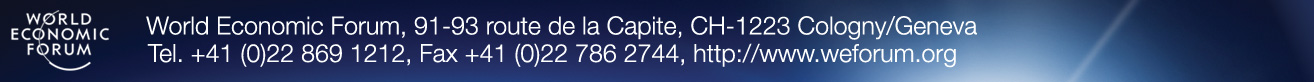 